112年中華民國射擊協會主辦國內各項賽會有償提供專供射擊運動彈藥實施要點依據：教育部112年1月13日臺教授體字第1110049327A號函備查辦理。內政部112年1月18日內授警字第1120102071號函同意備查辦理。目的：配合警政單位對射擊運動彈藥管理採不外攜政策，經教育部體育署備查之正式賽會，所使用專供射擊運動彈藥由本會提供使用，特擬定本實施要點。辦理單位：指導單位－教育部體育署、內政部警政署。主辦單位－中華民國射擊協會(以下簡稱本會)。本會主辦各類國內賽會：經教育部體育署備查辦理之賽會，如有變更日期、地點等，另案提送教育部體育署辦理備查修正。112年各賽會賽程預定表如下表所示：申請單位及資格：參加當次賽會之全國性射擊運動團體及本會所屬團體會員。各射擊團體所屬選手有報名參加當次賽會之25公尺項目、50公尺項目及飛靶項目。申請及使用地點、時間：限制於該賽會靶場內使用及限制賽會期間內(含賽前練習)使用。彈藥供應：由本會負責提供賽事期間比賽及賽前練習所需彈藥，並列入年度額配申請。彈藥於賽前由本會以調借方式向賽場管理單位調借於賽場使用，賽後依實際使用數量歸還。彈藥種類：0.22LR長彈。飛靶彈。申請、領用、使用程序：符合前述第五點之參賽單位應於繳交報名表時同時提出彈藥申請書(如附件一)，供本會審查申請資格及申請彈藥數量。審查通過之單位，指定一位管理人員負責於賽會期間內，依照「射擊運動槍枝彈藥管理辦法」之規定，向賽場庫房管理人員登記領用。使用完畢後將彈殼回收並清點，不論是否全數使用完畢，剩餘彈藥與彈殼數量總和必須符合領用數量同時繳回，並依照實際使用數量，結算金額。彈藥之廠牌與費用：詳如下表(如附件二)。附件一附件二中華民國射擊協會112年各賽會賽程預定表中華民國射擊協會112年各賽會賽程預定表中華民國射擊協會112年各賽會賽程預定表中華民國射擊協會112年各賽會賽程預定表中華民國射擊協會112年各賽會賽程預定表中華民國射擊協會112年各賽會賽程預定表項次賽會名稱日期手步槍項目地點飛靶項目地點備註1112年1月份全國射擊排名賽1/3-1/19桃園公西靶場高雄大寮靶場2112年第43屆全國青年盃射擊錦標賽3/1-3/31桃園公西靶場桃園公西靶場3112年4月份全國射擊排名賽4/17-4/30宜蘭四方林靶場僅辦理飛靶項目4112年5月份全國射擊排名賽5/8-5/31桃園公西靶場屏東恆春靶場5112年第41屆全國梅花盃射擊錦標賽6/1-6/21桃園公西靶場桃園公西靶場6112年7月份全國射擊排名賽7/1-7/31桃園公西靶場臺南市立體育場臺南柳營靶場7112年全國協會盃射擊錦標賽8/1-8/31桃園公西靶場桃園公西靶場8112年第48屆全國中正盃射擊錦標賽9/1-9/28桃園公西靶場桃園公西靶場9112年全國射擊排名總決賽12/1-12/15桃園公西靶場高雄大寮靶場彈藥申請書彈藥申請書彈藥申請書彈藥申請書彈藥申請書彈藥申請書賽會名稱：賽會名稱：賽會名稱：賽會名稱：賽會名稱：賽會名稱：單位名稱管理人員姓名Email聯絡電話彈藥種類及數量種類廠牌型號型號數量(顆)彈藥種類及數量0.22LR長彈彈藥種類及數量7½飛靶彈彈藥種類及數量9½飛靶彈單位簽章：　　　　　　　　　　　  管理人員簽章：填寫日期：   年   月  日單位簽章：　　　　　　　　　　　  管理人員簽章：填寫日期：   年   月  日單位簽章：　　　　　　　　　　　  管理人員簽章：填寫日期：   年   月  日單位簽章：　　　　　　　　　　　  管理人員簽章：填寫日期：   年   月  日單位簽章：　　　　　　　　　　　  管理人員簽章：填寫日期：   年   月  日單位簽章：　　　　　　　　　　　  管理人員簽章：填寫日期：   年   月  日注意事項：請確實填寫本表格資料，以利後續聯絡及追蹤。參賽單位至少於賽前一個星期提交本申請書，供本會審查申請資格及申請彈藥數量。審查通過之單位，指定一位管理人員負責於賽會期間內，依照「射擊運動槍枝彈藥管理辦法」之規定，向本會庫房管理人員登記領用。使用完畢後將彈殼回收並清點，不論是否全數使用完畢，剩餘彈藥與彈殼數量總和必須符合領用數量同時繳回，並依照實際使用數量，結算金額。注意事項：請確實填寫本表格資料，以利後續聯絡及追蹤。參賽單位至少於賽前一個星期提交本申請書，供本會審查申請資格及申請彈藥數量。審查通過之單位，指定一位管理人員負責於賽會期間內，依照「射擊運動槍枝彈藥管理辦法」之規定，向本會庫房管理人員登記領用。使用完畢後將彈殼回收並清點，不論是否全數使用完畢，剩餘彈藥與彈殼數量總和必須符合領用數量同時繳回，並依照實際使用數量，結算金額。注意事項：請確實填寫本表格資料，以利後續聯絡及追蹤。參賽單位至少於賽前一個星期提交本申請書，供本會審查申請資格及申請彈藥數量。審查通過之單位，指定一位管理人員負責於賽會期間內，依照「射擊運動槍枝彈藥管理辦法」之規定，向本會庫房管理人員登記領用。使用完畢後將彈殼回收並清點，不論是否全數使用完畢，剩餘彈藥與彈殼數量總和必須符合領用數量同時繳回，並依照實際使用數量，結算金額。注意事項：請確實填寫本表格資料，以利後續聯絡及追蹤。參賽單位至少於賽前一個星期提交本申請書，供本會審查申請資格及申請彈藥數量。審查通過之單位，指定一位管理人員負責於賽會期間內，依照「射擊運動槍枝彈藥管理辦法」之規定，向本會庫房管理人員登記領用。使用完畢後將彈殼回收並清點，不論是否全數使用完畢，剩餘彈藥與彈殼數量總和必須符合領用數量同時繳回，並依照實際使用數量，結算金額。注意事項：請確實填寫本表格資料，以利後續聯絡及追蹤。參賽單位至少於賽前一個星期提交本申請書，供本會審查申請資格及申請彈藥數量。審查通過之單位，指定一位管理人員負責於賽會期間內，依照「射擊運動槍枝彈藥管理辦法」之規定，向本會庫房管理人員登記領用。使用完畢後將彈殼回收並清點，不論是否全數使用完畢，剩餘彈藥與彈殼數量總和必須符合領用數量同時繳回，並依照實際使用數量，結算金額。注意事項：請確實填寫本表格資料，以利後續聯絡及追蹤。參賽單位至少於賽前一個星期提交本申請書，供本會審查申請資格及申請彈藥數量。審查通過之單位，指定一位管理人員負責於賽會期間內，依照「射擊運動槍枝彈藥管理辦法」之規定，向本會庫房管理人員登記領用。使用完畢後將彈殼回收並清點，不論是否全數使用完畢，剩餘彈藥與彈殼數量總和必須符合領用數量同時繳回，並依照實際使用數量，結算金額。0.22LR長彈費用表0.22LR長彈費用表0.22LR長彈費用表0.22LR長彈費用表廠牌(Manufacturer)型號(Product)圖片(Images)金額(Price in NTD)ELEYsport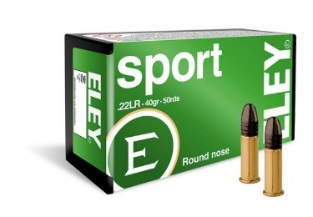 每顆12元(12/price)ELEYmatch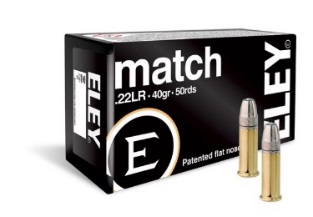 每顆19元(19/price)ELEYtenex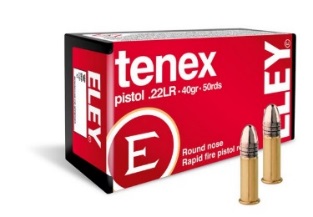 每顆19元(19/price)ELEYtenexslowpistol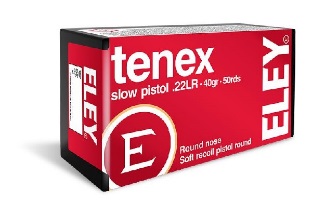 每顆19元(19/price)ELEYtenex rapidfire pistol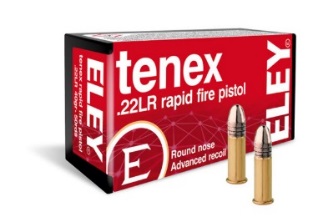 每顆19元(19/price)備註：本會培訓人員或代表本會出賽選手，由本會提供彈藥，並納入各計畫彈藥消耗量。備註：本會培訓人員或代表本會出賽選手，由本會提供彈藥，並納入各計畫彈藥消耗量。備註：本會培訓人員或代表本會出賽選手，由本會提供彈藥，並納入各計畫彈藥消耗量。備註：本會培訓人員或代表本會出賽選手，由本會提供彈藥，並納入各計畫彈藥消耗量。飛靶彈費用表飛靶彈費用表飛靶彈費用表飛靶彈費用表飛靶彈費用表廠牌(Manufacturer)型號(Product)7.59 or 9.5金額(Pricein NTD)RIOTargetLoad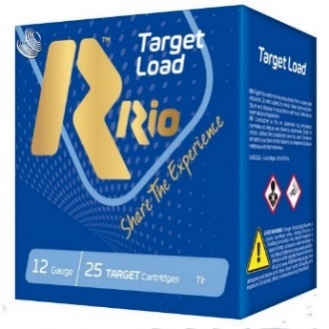 每顆13元(13/price)RIOStar TeamEvo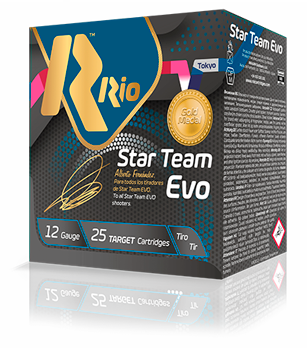 每顆17元(17/price)CleverT2COMPETITION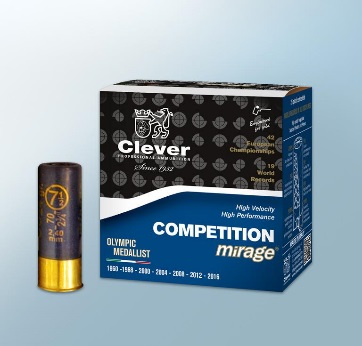 每顆13元(13/price)RCRC4RED SHOTSUPERNIK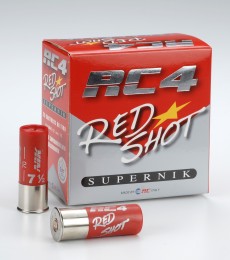 每顆17元(17/price)RCRC4CHAMPIONEXCELLENCE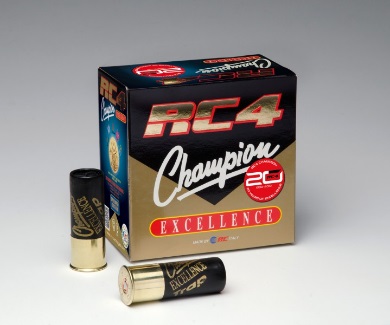 每顆17元(17/price)FIOCCHITT TWO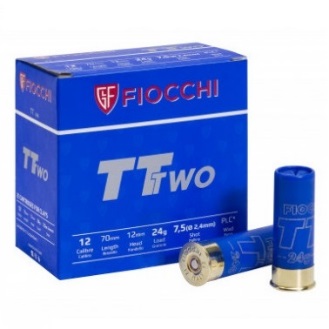 每顆13元(13/price)FIOCCHIGOLDEN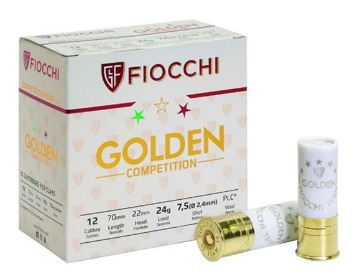 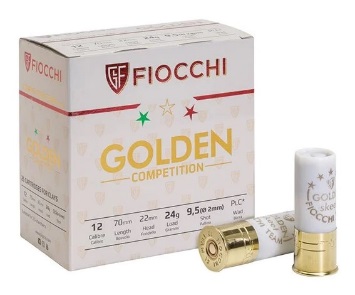 每顆17元(17/price)備註：本會培訓人員或代表本會出賽選手，由本會提供彈藥，並納入各計畫彈藥消耗量。備註：本會培訓人員或代表本會出賽選手，由本會提供彈藥，並納入各計畫彈藥消耗量。備註：本會培訓人員或代表本會出賽選手，由本會提供彈藥，並納入各計畫彈藥消耗量。備註：本會培訓人員或代表本會出賽選手，由本會提供彈藥，並納入各計畫彈藥消耗量。備註：本會培訓人員或代表本會出賽選手，由本會提供彈藥，並納入各計畫彈藥消耗量。